MAT_6r_17_16. 4. 2020_Obseg pravokotnikaNavodilo za delo:                        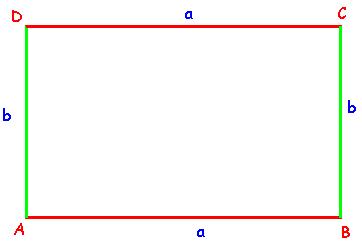 V delovnem zvezku (75) preberi poglavje Obseg pravokotnika. Še posebej bodi pozoren na I . in II. rešeni primer. Beri z razumevanjem! V zvezek napiši naslov Obseg pravokotnika.Prepiši vse(in preriši sliko), kar je na strani 75  pod Nauči se (uporabi različne barve)!VSI UČENCI REŠITE OSNOVNE NALOGE. POTEM SE LAHKO ODLOČITE, DA Z DELOM ZAKLJUČITE OZ. NADALJUJETE Z REŠEVANJEM NALOG B) IN POTEM ŠE C) SKLOPA!a) OSNOVNE NALOGE (za vse učence)V delovnem zvezku (76-77) reši nalogi: 17.in 18 ter na strani 77 naloge:20 in 21.           b) NALOGE ZA TISTE, KI ŽELIJO UTRDITI ZNANJE(za večino učencev)V delovnem zvezku (76-77) reši nalogi: 19 in 22            c) DODATNE NALOGEV delovnem zvezku (77) reši nalogi 24.* in 25.*KO BOSTE ZAKLJUČILI Z DELOM, POGLEJTE NA SVOJ MAIL, KJER VAS ČAKA PREVERJANJE ZNANJA. REŠITE GA IN TAKOJ BOSTE PREJELI INFORMACIJO O TEM, KAKO STE BILI USPEŠNI.POVEZAVO DO PREVERJANJA BOSTE PREJELI  NA SVOJ MAIL MED 10.00 IN 11. 00. PREVERJANJE REŠITE DO 14. URE.V primeru težav z razumevanjem je tukaj povezava do e-učbenika, kjer je vse lepo razloženo: https://eucbeniki.sio.si/matematika6/1239/index2.htmlV kolikor boste imeli kakšno vprašanje, mi seveda lahko pišete na moj elektronski naslov: marija.borsic@os-dobrna.siUspešno delo in ostanite zdravi.Marija Boršič